 АДМИНИСТРАЦИЯ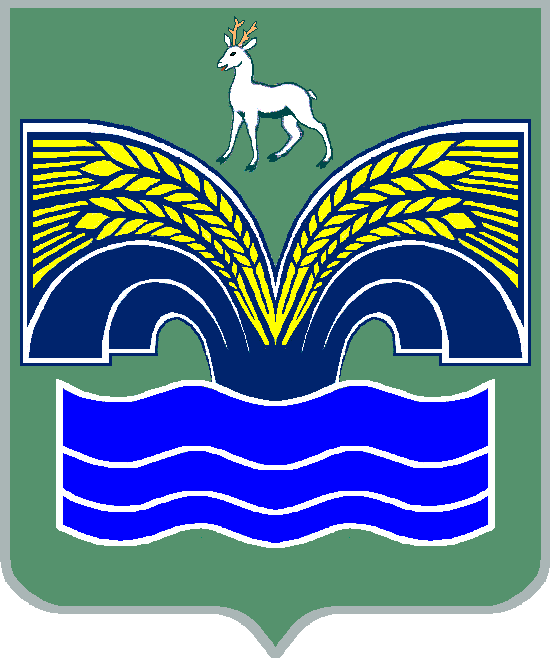 МУНИЦИПАЛЬНОГО РАЙОНА КРАСНОЯРСКИЙСАМАРСКОЙ ОБЛАСТИПОСТАНОВЛЕНИЕот  27.08.2021  № 252О внесении изменений в постановление администрации муниципального района Красноярский Самарской областиот 05.05.2017 № 620 «Об утверждении административного регламента по исполнению муниципальной функции «Осуществление муниципального контроля за сохранностью автомобильных дорог местного значения вне границ населенных пунктовв границах муниципального района Красноярский Самарской области»В связи с организационными изменениями, в соответствии с    пунктом 3 части 4 статьи 36 Федерального закона от 06.10.2003                 № 131-ФЗ «Об общих принципах организации  местного самоуправления в Российской Федерации», пунктом 5 статьи 44 Устава муниципального района Красноярский Самарской области, принятого решением Собрания представителей муниципального района Красноярский Самарской области от 14.05.2015 № 20-СП, Администрация муниципального района Красноярский Самарской области ПОСТАНОВЛЯЕТ:Внести в постановление администрации муниципального района Красноярский Самарской области от 05.05.2017 № 620 «Об утверждении административного регламента по исполнению муниципальной функции «Осуществление муниципального контроля за сохранностью автомобильных дорог местного значения вне границ населенных пунктов в границах муниципального района Красноярский Самарской области» (далее – постановление) следующие изменения:Наименование изложить в следующей редакции:  «Осуществление муниципального контроля на автомобильном транспорте и в дорожном хозяйстве»;Пункт 1 изложить в следующей редакции:«1. Утвердить прилагаемый административный регламент администрации муниципального района Красноярский Самарской области по исполнению муниципальной функции «Осуществление муниципального контроля на автомобильном транспорте и в дорожном хозяйстве». Внести в административный регламент по исполнению муниципальной функции «Осуществление муниципального контроля за сохранностью автомобильных дорог местного значения вне границ населенных пунктов в границах муниципального района Красноярский Самарской области» (далее – административный регламент), утвержденный постановлением, следующие изменения:Наименование изложить в следующей редакции:«Административный регламент по исполнению муниципальной функции «Осуществление муниципального контроля на автомобильном транспорте и в дорожном хозяйстве»;2.2. В абзаце 1 пункта 1.1 слова «осуществление муниципального контроля за сохранностью автомобильных дорог местного значения вне границ населенных пунктов в границах муниципального района Красноярский Самарской области» заменить словами «осуществление муниципального контроля на автомобильном транспорте и в дорожном хозяйстве»;2.3. В абзаце 2 пункта 1.1 слова «осуществление муниципального контроля за сохранностью автомобильных дорог местного значения вне границ населенных пунктов в границах муниципального района Красноярский Самарской области» заменить словами «осуществление муниципального контроля на автомобильном транспорте и в дорожном хозяйстве»;2.4. В абзаце 2 пункта 1.2 слова «Комитет по управлению муниципальной собственностью администрации муниципального района Красноярский Самарской области» заменить словами «муниципальное казенное учреждение – управление строительства и жилищно-коммунального хозяйства администрации муниципального района Красноярский Самарской области»;2.5. В абзаце 4 пункта 1.2 слова «начальник отдела по муниципальному контролю за обеспечением сохранности автомобильных дорог местного значения Комитета по управлению муниципальной собственностью администрации муниципального района Красноярский Самарской области» заменить словами «начальник отдела по муниципальному контролю на автомобильном транспорте и в дорожном хозяйстве муниципального казенного учреждения – управление строительства и жилищно-коммунального хозяйства администрации муниципального района Красноярский Самарской области»;2.6. В абзаце 5 пункта 2.1 адрес электронной почты                 «kums63-26@mail.ru» заменить адресом электронной почты «usgkh@yandex.ru»;2.7. В абзаце 5 пункта 2.2 адрес электронной почты                 «kums63-26@mail.ru» заменить адресом электронной почты «usgkh@yandex.ru»;2.8. Приложение к административному регламенту изложить в редакции согласно приложению к настоящему постановлению.Опубликовать настоящее постановление в газете «Красноярский вестник» и разместить на официальном сайте администрации муниципального района Красноярский Самарской области в сети «Интернет».Настоящее постановление вступает в силу со дня официального опубликования.Контроль за исполнением настоящего постановления возложить на Первого заместителя Главы муниципального района Красноярский Самарской области Домнина Д.В.Глава района                                                                               М.В.БелоусовЗаеленчиц 21526«Блок-схемаисполнения органом муниципального контролямуниципальной функции по осуществлению муниципального контроля на автомобильном транспорте и в дорожном хозяйствеПриложениек постановлению администрациимуниципального района КрасноярскийСамарской областиот  27.08.2021 № 252